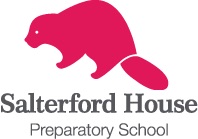 Name:______________
Position applied for: ______________________Date: ____________Salterford House SchoolApplication for Teaching PostInformation for ApplicantsCVs will not be accepted.All sections of the form must be completed. Only correctly completed forms will be accepted.If you are not filling electronically, please complete in black pen to aid photocopying.Please read the enclosed guidance notes for more information.Present Post  (Full details required if your present post is within teaching)Use this space if you need to include further informationEducation If offered a post you will be asked for original evidence of your qualifications at interview and the school reserves the right to approach any number of education providers to verify qualifications stated. Please continue on a separate sheet if necessary.Education in Chronological Order From Age 16 Particulars of School Experience During Training (To be completed by Newly Qualified Teachers only)In-service Studies and other training Undertaken during last 5 years relevant to the post for which you are applying.Teaching Experience (After Qualification) (in chronological order)Full record of all previous employment and other experience   (Non-teaching or unqualified teaching service)Please state if full or part-time, voluntary or paid (if part-time state percentage of the week).  All experience is valued and should be fully recorded.  Please indicate if any previous employer, voluntary group involved with has closed down.  Any dismissal or redundancy must be clearly stated.Gaps in employment or training.  Please indicate and explain any gaps since first leaving secondary education. Continue on a separate sheet if necessary.ReferencesIt is the school's practice to take up references when applicants are invited for an interview.  Please give the name and address of two referees from whom the school may seek information regarding your suitability for employment.  If you are currently employed, one of the referees must be your current employer. Otherwise it must be your most recent employer.Please note that, in addition to your two nominated referees, any number of previous employers may be contacted in relation to your employment history as part of the vetting process (this includes vetting of internal applicants).  Checks will also be made on referees and their relationship to you.  Family, ex/current partner, close friends are generally not acceptable referees.Guidelines on the application formThank you for your interest in applying for a job with Salterford House SchoolWe’ve put the following notes together to help you understand how our processes work and how to fill in your application form as effectively as possible. You are advised to read them before you start.CVs will not be accepted.  All relevant information should be provided on the application form, although you may attach additional sheets if there is insufficient space on the relevant sections of the form.  Selection will be made from this information only, so statements such as “see previous application” or “refer to personal file”  [if an internal applicant] will not be acted upon.Making your applicationUnderstanding the jobInformation about the job can be can be found in the documentation:The job advertisement gives brief details about the jobThe job description gives the duties and accountabilities in more detailThe criteria on the employee specification show the knowledge, skills and experience you will require to do the job.All this information should give you a clearer idea of what the job is about, and you can then decide whether you want to submit an application.The application formHow you complete the application form is very important, because shortlisting from this form is the first stage of the selection procedure. The information you give will be used to decide whether you will be invited to interview.All applications, from both internal and external candidates, are considered against the criteria contained in the employee specification.Applicants must meet at least all the essential criteria contained in the employee specification to be considered for interview for the job in question.If there are a large number of applicants, the desirable and advantageous criteria will also be considered, so it is extremely important that you indicate how you meet all the essential criteria and as many of the other criteria as possible so we have a full picture of your skills, experience and abilities.If you need to continue on a separate sheet for any of the sections please do so, making sure that the additional information for each section is clearly headed, eg “Training”.Please put your applicant number on any additional sheets so that they can always be linked to the main form - this can be found on the front page of the form.Please send the completed application form to the address shown in the advertisement.Convictions and DisclosureThe Rehabilitation of Offenders Act 1974 gives individuals the right not to disclose details of old offences as they are deemed to be “spent”.  However, for some jobs employers are allowed to ask about these offences.Certain jobs, such as those working with children or vulnerable adults, will require a check on previous convictions [including those deemed to be spent], plus details of any cautions, reprimands or warnings. Where disclosure is appropriate, the application form will indicate the level required for the job in question.The school will follow the Code of Practice concerning the use of information gained from the Disclosure Service, which ensures that sensitive personal information is handled and stored appropriately and is kept for only as long as necessary.ReferencesIf you are in paid employment, your current employer should be named as someone we can approach for a reference. References will be taken up if you are offered an interview. If you do not wish your referee to be approached at this stage you should request this in writing with reasons. No appointment will be made without satisfactory references being received. If you are related to a referee in any way - for example, if you have formally been employed by a member of your family - you should make this clear on the form.If you have not been employed before, you should give the name of someone who will be able to comment on your skills and abilities, such as a teacher or lecturer, or other professional person who is not a friend or relative.   A second referee can be a family friend who will provide a character reference, but the relationship should be stated.You should ask permission from your proposed referees prior to naming them. Right to workAll employers must ensure that they only employ people who have a right to work in this country.  Successful applicants not currently employed by the school will have to produce either a P45 from their last employer, a document from the Benefits Agency or Employment Services or any other appropriate official document before their first day of employment.Late applicationsThe completed application form must reach us by the stated closing date. Late applications may not be considered unless there are exceptional circumstances. Please note: It is your responsibility to ensure that this office receives your application by the closing date indicated on the covering letter.Recruitment filesApplication forms and recruitment files are confidential documents and will normally be seen by those who need to see them in order to recruit and select. Complaints procedureIf you feel you have not been treated fairly you can write to the school  who will investigate your complaint in accordance with the employee or customer complaints procedures [copies available].  We will provide a written reply and if something has gone wrong we will say so and try to put it right.  Such complaints should normally be made within three months of the incident arising.Please note that complaints can only be raised about the application of the recruitment and selection policy, not about the appointment decision. NB It may be useful to take a copy of the application form for future reference.Position applied for: How did you find out about the vacancy: Title: (Please tick)Mr Mrs Miss Ms Dr  Other Name: Name: Name: Other surnames previously known by, whether formally or informally.  If offered a post, original evidence of identity and name changes will be required: Other surnames previously known by, whether formally or informally.  If offered a post, original evidence of identity and name changes will be required: Other surnames previously known by, whether formally or informally.  If offered a post, original evidence of identity and name changes will be required: Address:Post code:Address:Post code:Address:Post code:NationalityPassport  number, issue date and validityNI NumberDo you have QTS?Yes/NoTeacher Reference No: Telephone numbers (incl. Area code): Home: Daytime: Mobile: Email address: Email address: Email address: Date CommencedName of Employer/School (with telephone number)(if your present post is not within teaching please describe your work)Current salaryPosition heldSummary of dutiesReason for leavingHow much notice do you need to give?Name and location of School/College/University (please list most recent first) Full (F) or PartTime (P)FromToStudy/Qualification(s) gained e.g. Degree, NVQ, A Levels, GCSE.
(please list the grades next to each qualification) Name of School and Local Education AuthorityType of SchoolAge of Children TaughtNumber on RollDid you have responsibility for a class or tutor group?If so please describeCourseDuration of courseDateDatesDatesName of School and Local Education AuthorityType of SchoolYear Group of Children TaughtFull/Part-Time (Please state % of week) orSupplyReason for leavingFromToName of School and Local Education AuthorityType of SchoolYear Group of Children TaughtFull/Part-Time (Please state % of week) orSupplyReason for leavingDatesPosition Held(if any)Employer or OrganisationNature & brief summary of experienceFrom  ToPosition Held(if any)Employer or OrganisationNature & brief summary of experienceDate FromDate toReason for gapName: Address: Tel no (incl area code): Fax: e-mail: Job title: Relationship to you: Name: Address: Tel no (incl area code): Fax: e-mail: Job title: Relationship to you: Name: Address: Tel no (incl area code): Fax: e-mail: Job title: Relationship to you: If shortlisted for interview, please give any days or dates when you would NOT be available:If shortlisted for interview, please give any days or dates when you would NOT be available:If shortlisted for interview, please give any days or dates when you would NOT be available:Sickness absence  How many days have you taken within the last 24 months Sickness absence  How many days have you taken within the last 24 months DeclarationIt is the School's policy to employ the best qualified personnel and to provide equal opportunity for the advancement of employees including promotion and training and not to discriminate against any person because of their race, colour, national or ethnic origin, sex, sexual orientation, marital or civil partnership status, religion or religious belief, disability or age.  All new appointments are subject to a probationary period. The School is committed to safeguarding and promoting the welfare of children and young people and expects all staff and volunteers to share this commitment.If your application is successful, the School will retain the information provided in this form (together with any attachments) on your personnel file.  If your application is unsuccessful, all documentation relating to your application will normally be confidentially destroyed after six months.All appointments are subject to an Enhanced DBS disclosure.  All required employment checks must be completed before an appointment can be finally confirmed. As the job for which you are applying involves substantial opportunity for access to children, it is important that you provide us with legally accurate answers. Upfront disclosure of a criminal record may not debar you from appointment as we shall consider the nature of the offence, how long ago and at what age it was committed and any other relevant factors. Please submit information in confidence enclosing details in a separate sealed envelope which will be seen and then destroyed by the Headmaster. If you would like to discuss this beforehand, please telephone in confidence to the Headteacher for advice.Please disclose any unspent convictions, cautions, reprimands or warnings. Please note that the amendments to the Exemptions Order 1975 (2013) provide that certain spent convictions and cautions are ‘protected’ and not subject to disclosure to employers, and cannot be taken into account. Guidance and criteria on the filtering of these cautions and convictions can be found at the Disclosure and Barring Service website. https://www.gov.uk/disclosure-barring-service-check You should be aware that the School will institute its own checks on successful applicants for shortlisting with the Disclosure and Barring Service.Failure to declare any convictions (that are not subject to DBS filtering) may disqualify you for appointment or result in summary dismissal if the discrepancy comes to light subsequently.